Resler’s Tax Service, Inc.Tax Year 2023New Client Information____________________________________________/_____________________________________________		        Taxpayer						               Spouse_____________________________________/_______________________________________					   Social Security Numbers____________________________________/________________________________________						OccupationsWere you Single, Married, Divorced, or Separated as of Dec. 31st? (Circle one)Email (The most efficient way for us to contact you)______________________________________/___________________________________________________________________________/_______________________________________Date of Birth_____________________________________________________________________________Mailing addressPhone NumberDependent Information (Use back of page if necessary)Full Name					  Date of Birth		              Social SecurityDid dependent(s) live with you all year?						Y/NDid you pay rent in 2023?    Y/N		If yes, to whom:____________________________How many months did you live there_____________/ How much per month_______________Were you an Indiana Resident all year?	Y/NIf no, which other state(s) did you live? _____________________________________________Did you sell a home in 2023?	Y/N   Address of home sold____________________________DID YOU RECEIVE A 1095A FROM THE HEALTHCARE MARKET PLACE???? We MUST have the 1095A to complete tax return.Taxpayers need to provide a picture ID and social security card for each person listed on return. Without these, Resler’s Tax Service, Inc. cannot guarantee the accuracy of your return submitted to the IRS. All tax payers listed on the return must sign their own name. Payment for our services must be provided before your return is transmitted, unless payment is being made from our banking partners, Refund Advantage.                                       DIRECT DEPOSIT FORMFor a direct deposit of your tax refund, please complete this form.Client(s) name			         _________________________________Bank/Credit Union			_________________________________Routing Number			         _________________________________Account Number			______________________________________Account Type				Checking_____                 Savings______I acknowledge the information above is correct.Signature_________________________		   Date_______________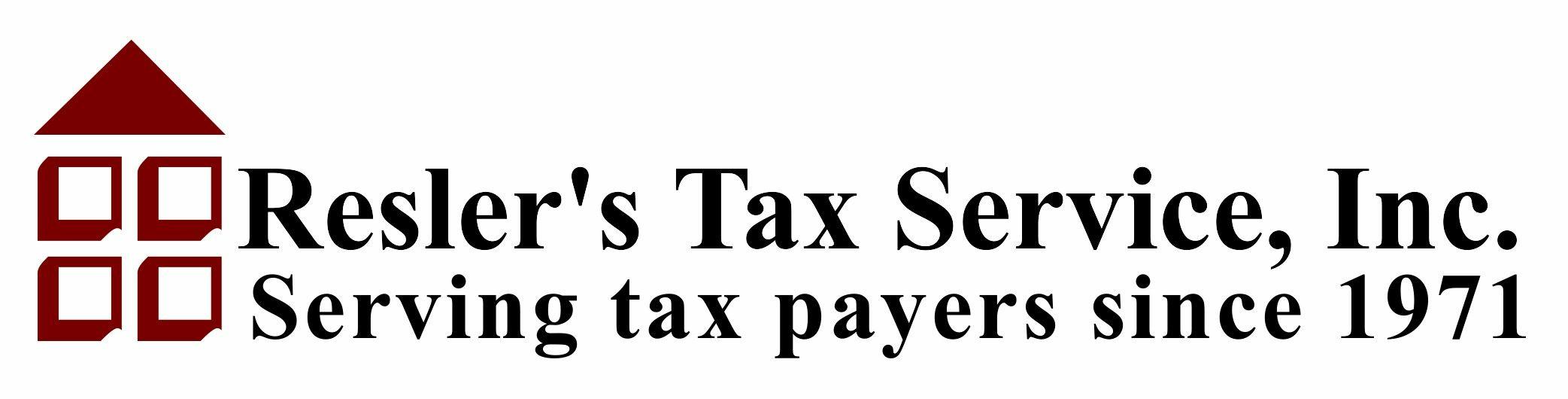 